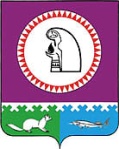 О признании утратившими силу отдельных приказовВ соответствии со статьей 136 Бюджетного кодекса Российской Федерации, решением Думы Октябрьского района от 08.04.2019 № 451 «О внесении изменения в Порядок предоставления межбюджетных трансфертов из бюджета муниципального образования Октябрьский район бюджетам городских и сельских поселений, входящих в состав Октябрьского района, утвержденный решением Думы Октябрьского района           от 13.11.2008 № 460»:1. Признать утратившими силу отдельных приказов Комитета по управлению муниципальными финансами администрации Октябрьского района:от 12.04.2012 № 24 «О порядке заключения Комитетом по управлению муниципальными финансами администрации Октябрьского района и администрациями городских и сельских поселений в границах Октябрьского района Соглашений о мерах по повышению эффективности использования бюджетных средств и увеличению поступлений налоговых и неналоговых доходов бюджетов поселений на очередной финансовый год»;от12.03.2013 № 22 «О внесении изменений в приказ Комитета по управлению муниципальными финансами администрации Октябрьского района от 12.04.2012 № 24    «О порядке заключения Комитетом по управлению муниципальными финансами администрации Октябрьского района и администрациями городских и сельских поселений в границах Октябрьского района Соглашений о мерах по повышению эффективности использования бюджетных средств и увеличению поступлений налоговых и неналоговых доходов бюджетов поселений на очередной финансовый год»;от 23.06.2015 № 33 «О внесении изменений в приказ Комитета по управлению муниципальными финансами администрации Октябрьского района от 12.04.2012 № 24    «О порядке заключения Комитетом по управлению муниципальными финансами администрации Октябрьского района и администрациями городских и сельских поселений в границах Октябрьского района Соглашений о мерах по повышению эффективности использования бюджетных средств и увеличению поступлений налоговых и неналоговых доходов бюджетов поселений на очередной финансовый год».2. Контроль за выполнением настоящего приказа возложить на заместителя председателя Комитета по управлению муниципальными финансами администрации Октябрьского района Степанович М.В. Председатель Комитета по управлениюмуниципальными финансами                                                                                   Н.Г.КуклинаАдминистрация Октябрьского районаКОМИТЕТ ПО УПРАВЛЕНИЮ МУНИЦИПАЛЬНЫМИ ФИНАНСАМИ                                                       ПРИКАЗ« 10 »  апреля  2019 г.                                                                                           № 15